		SAMPLE INTERVIEW/VIDEOCONFERENCE LETTER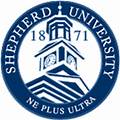 (Amend accordingly)To Whom It May Concern:Re: ___________________ application as a visiting scholar at Shepherd UniversityOn this day at about _____pm in West Virginia, I conducted a Skype meeting to interview __________________’s intention to apply for a visiting scholar position here.  The entire interview was conducted in English and lasted about ____ minutes.  Below is a summary of the discussions.I asked the candidate to state <his/her> name, where s/he works and the occupation and academic discipline.  ____ said ___ name is _____________, lived and worked in _______ at ___________________ as a __________________ in the academic field of______________________. _____ also clearly expressed ____ research and teaching role as ____________ and went on to describe the type of research that _____ does in __________.  _____ also talked about the courses ____ taught and how busy _____ is now to get all the teaching work done before _____ is able to travel to USA as a visiting scholar. I confirm that the communication with Dr. _______ was very smooth and I can clearly understand ______. Rarely did ____ or I have to repeat anything for clarity.  ____ answers were succinct and clear.  I believe that _________ has the English skills to successfully work in my laboratory and to navigate life in the U.S.Sincerely,Name, Title and Signature of Department Head